3.107 Задание первое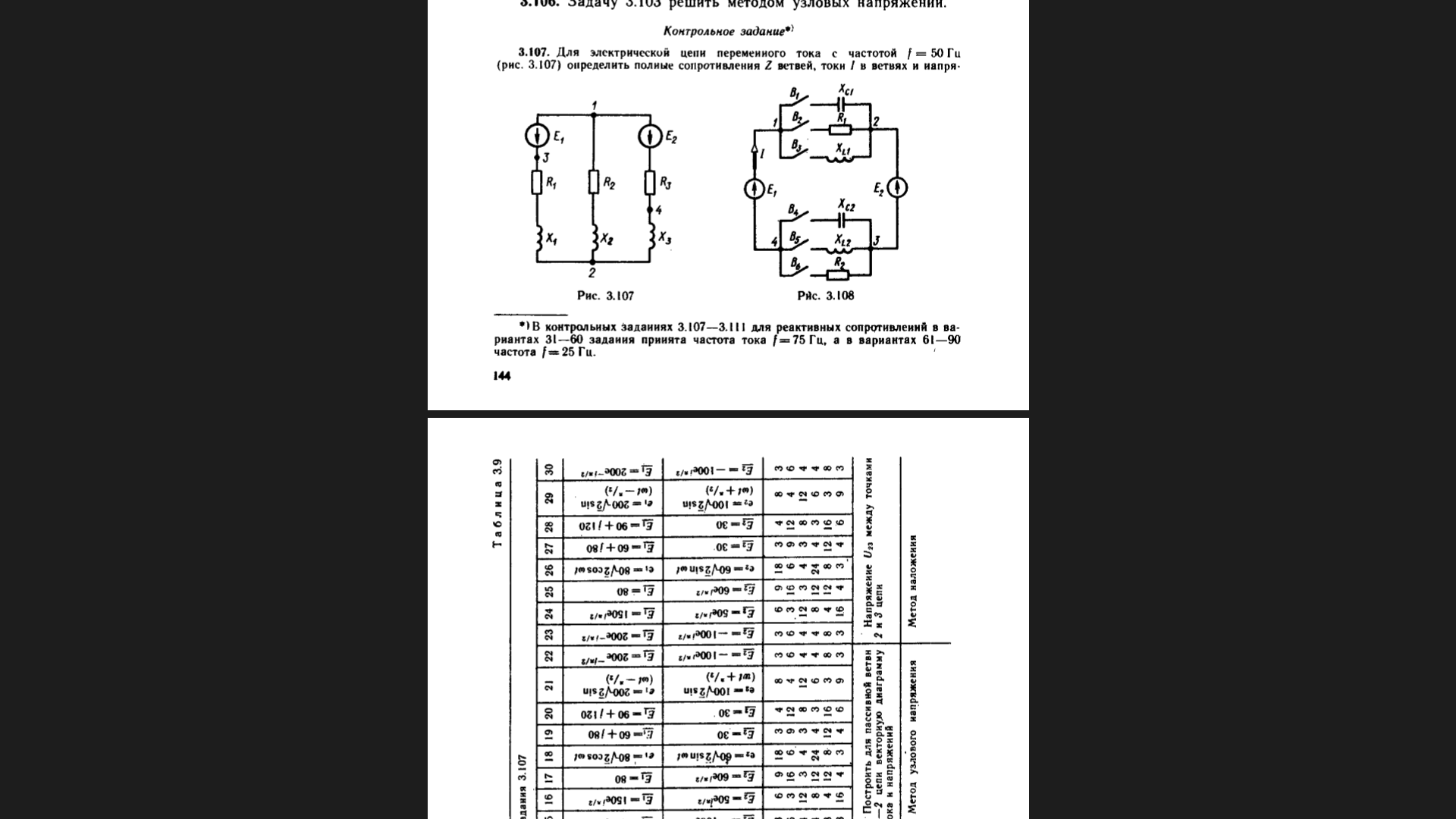 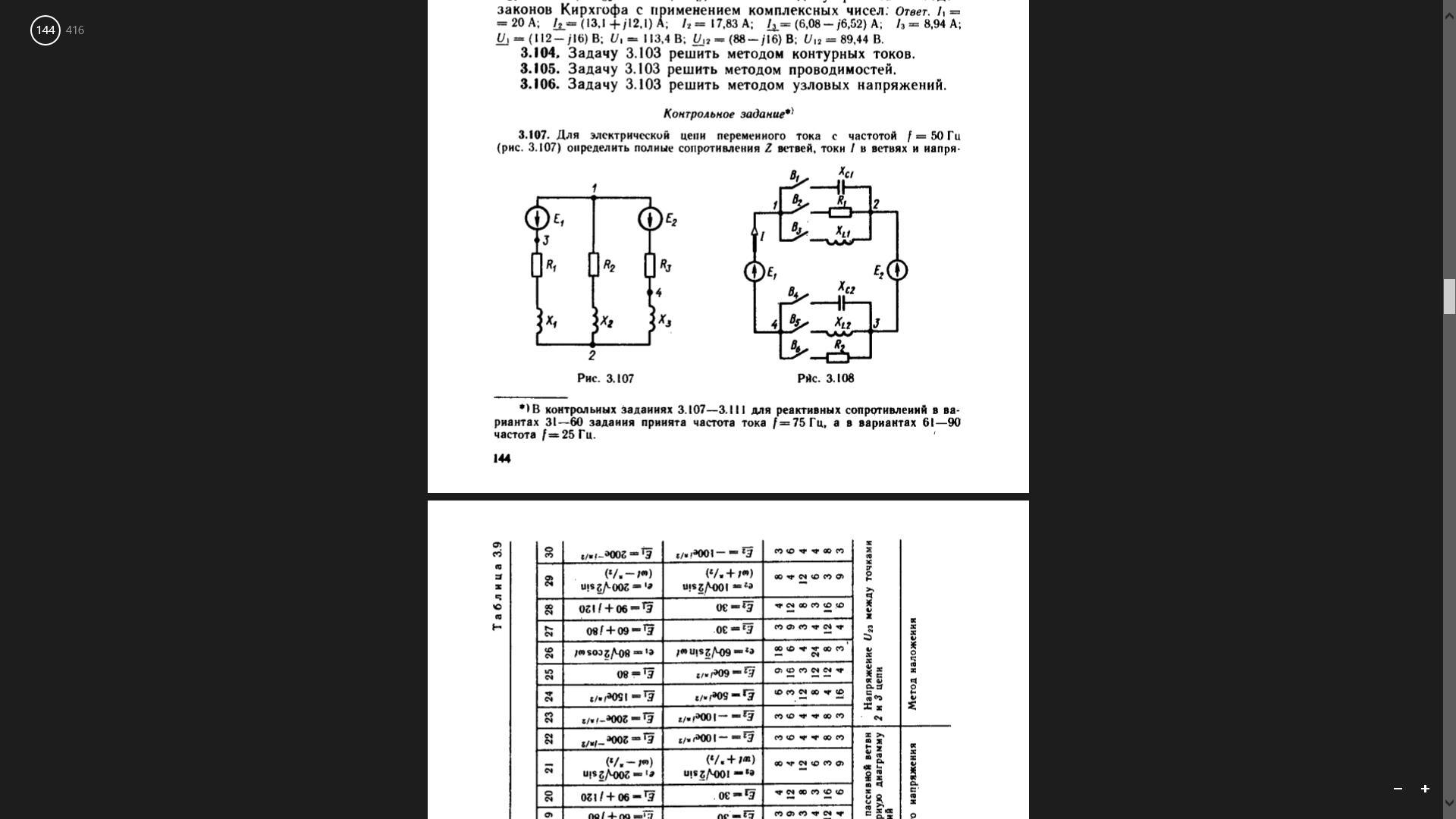 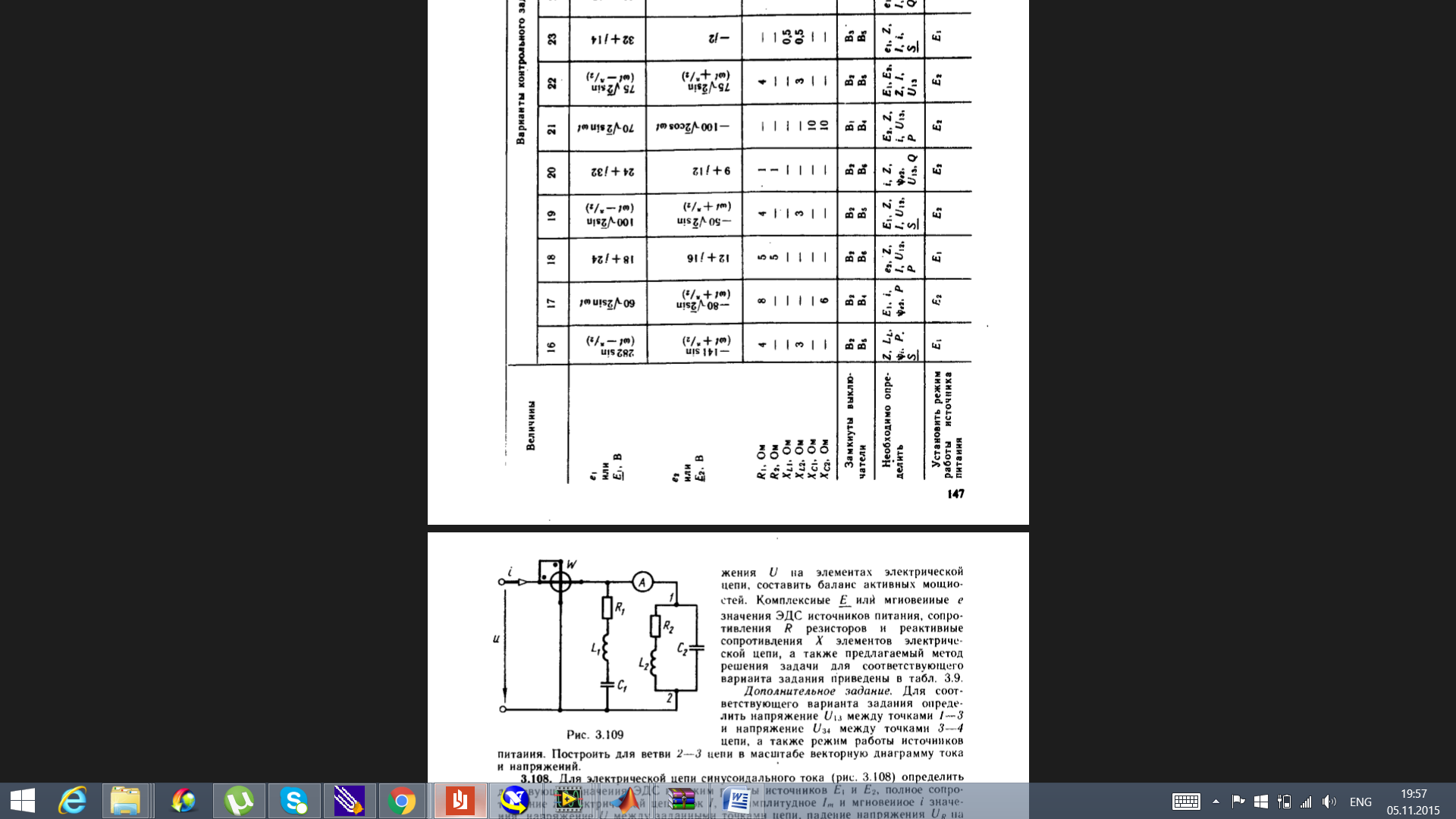 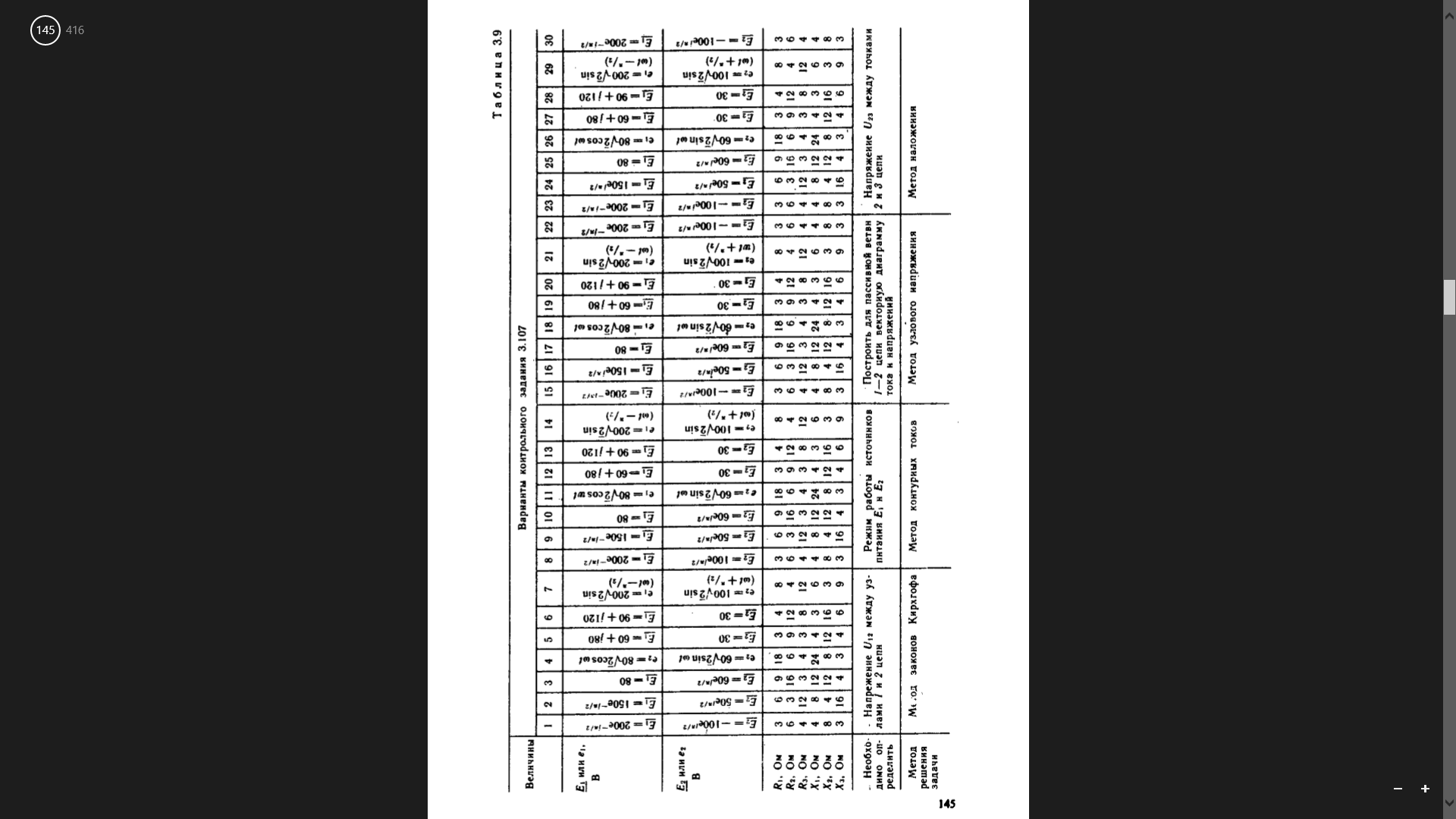 3.110 Задание второе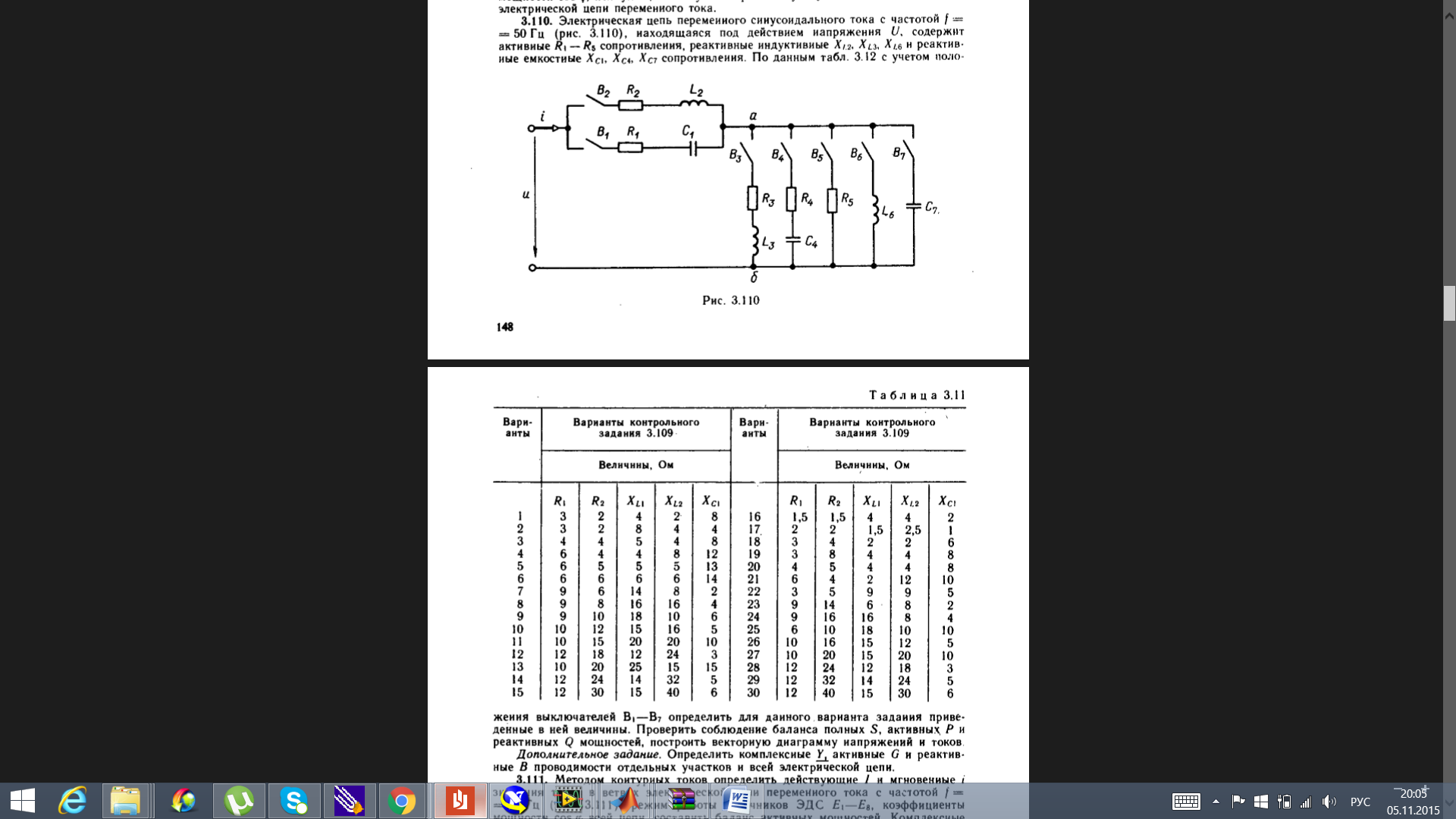 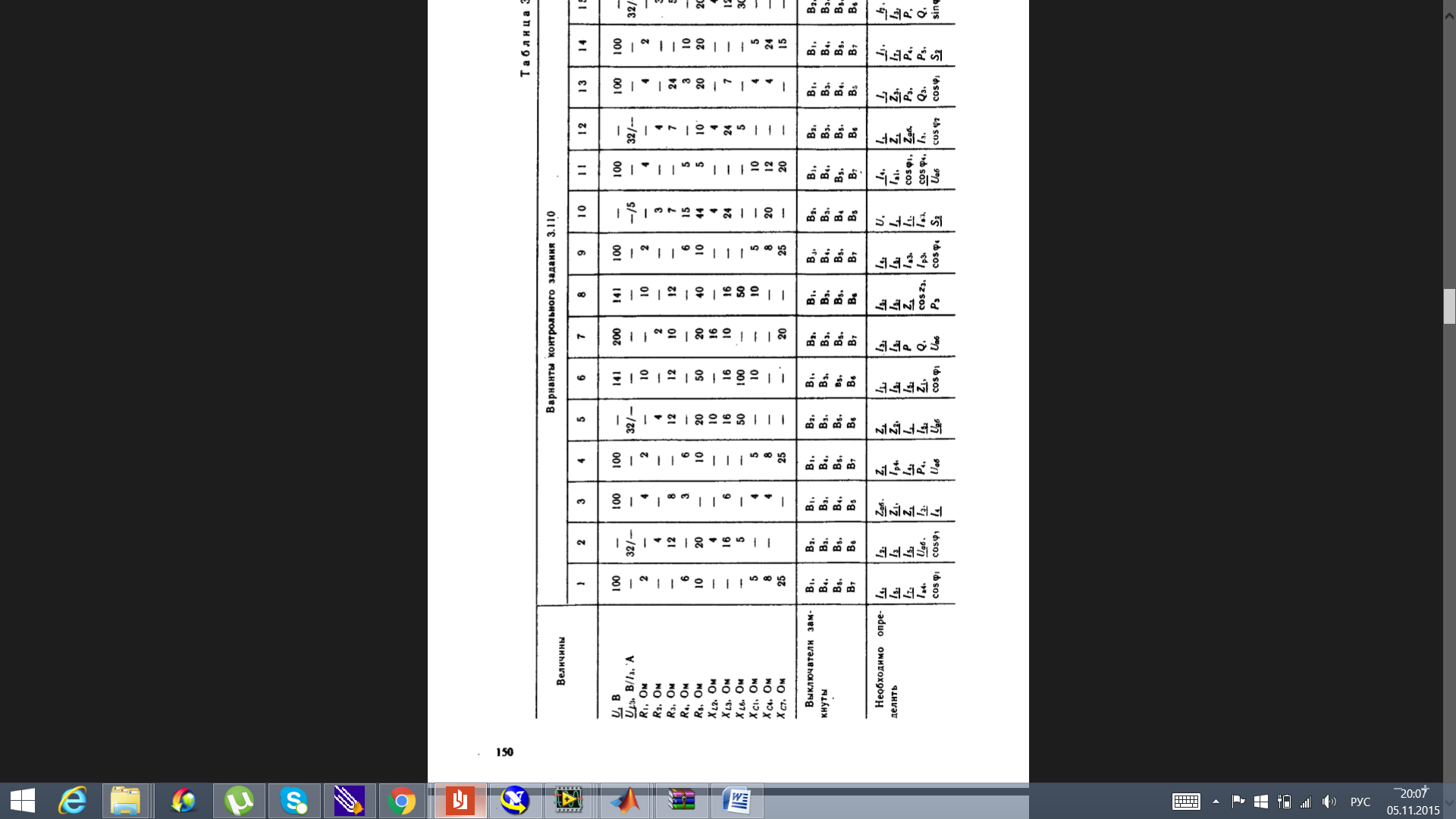 